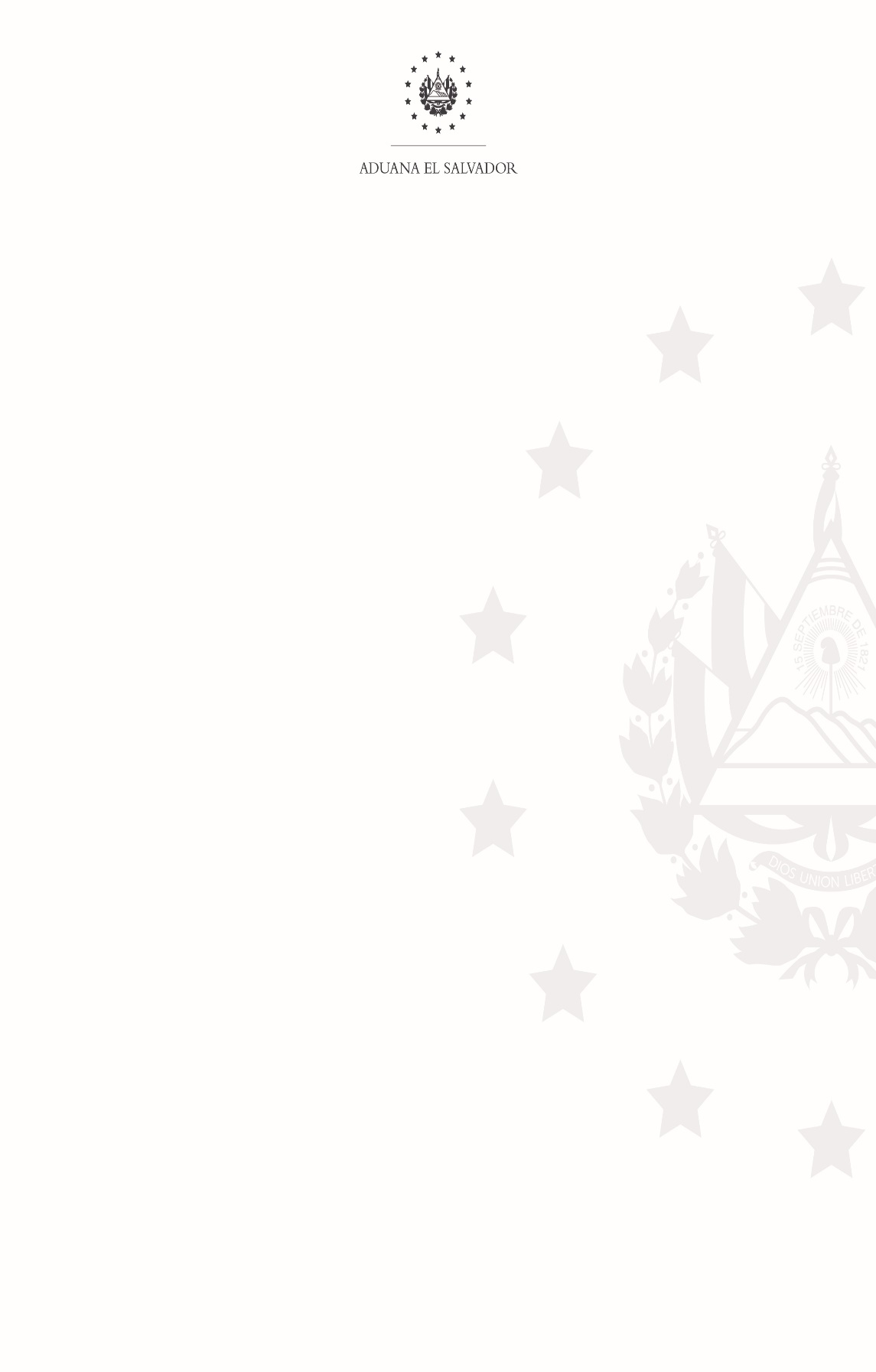 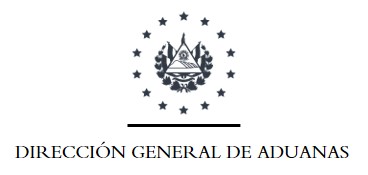 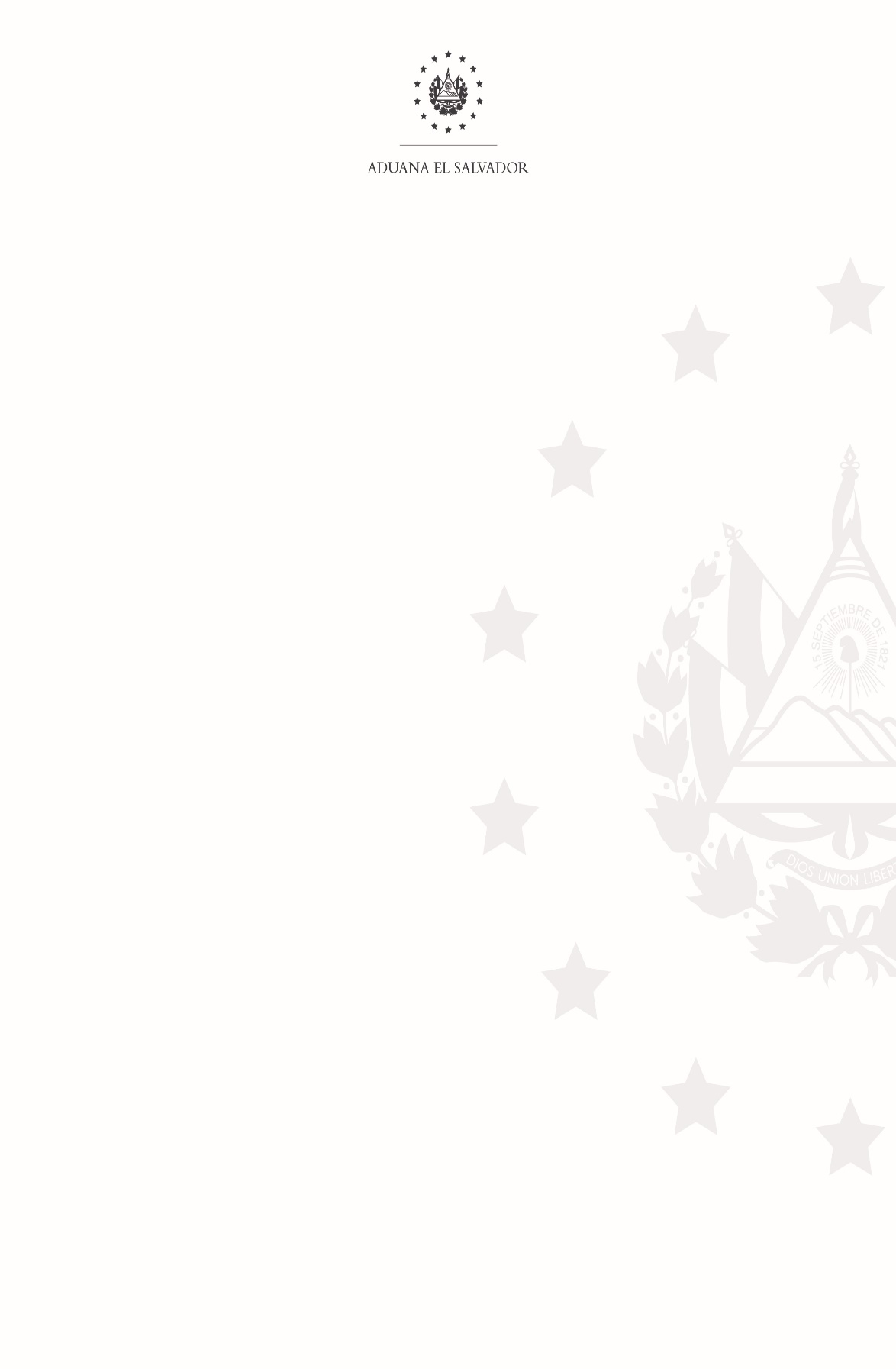 1. Fecha:  2. Nombre y contacto de usuario:3. Aduana donde le atendieron y/o número de cubículo o ventanilla:1. Fecha:  2. Nombre y contacto de usuario:3. Aduana donde le atendieron y/o número de cubículo o ventanilla:4. Favor detalle cual es la queja, sugerencia o felicitación:4. Favor detalle cual es la queja, sugerencia o felicitación:5. Fecha de recepción:___/___/___6. Nombre del receptor:7. Medio de recepción:5. Fecha de recepción:___/___/___6. Nombre del receptor:7. Medio de recepción: